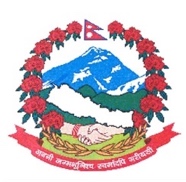 Statement by the delegation of Nepal36th session of the Working Group on the Universal Periodic ReviewUPR of Mongolia4 November 2020Time: 1 min 35 secsWords: 182Madam President,Nepal warmly welcomes the delegation of Mongolia to the third cycle of UPR and thanks them for the presentation of its National report.Nepal commends Mongolia for abolishing death penalty in conformity with the obligation set forth in the Second Optional Protocol to the ICCPR. Nepal takes positive note of Mongolia’s efforts towards strengthening National Human Rights Commission. We also welcome the process towards developing a National Action Plan on Business and Human Rights.Nepal appreciates the implementation of National Strategy to Improve Maternal and Child Health in Mongolia and applauds the  achievement in reducing the child and maternal mortality. We take note of various legislative measures and welfare initiatives taken by Mongolia to address the needs of various groups of population including women, children and senior citizens, to promote equal participation in social life and prohibition of discrimination.We recommend Mongolia the following for their consideration:Continue efforts to increase representation of women in political and public life.Continue to take necessary measures to address domestic and gender-based violence.We wish Mongolia a successful review.Thank you.